Администрация городского округа город БорНижегородской областиПОСТАНОВЛЕНИЕОт 21.12.2021               	№ 6542 Об организации дорожного движения и обеспечении общественного порядка на время проведения мероприятия «Рождественская елка»      В соответствии с Федеральным законом от 06.10.2003 №131-ФЗ «Об общих принципах организации местного самоуправления в Российской Федерации», Постановлением Правительства Нижегородской области от 21.03.2011 №189 «О порядке организации и проведения массовых культурно-просветительных, театрально-зрелищных, спортивных и рекламных мероприятий на территории Нижегородской области», в целях обеспечения безопасности участников мероприятия «Рождественская елка» администрация городского округа г. Бор постановляет:Временно с 14.30 часов до 18.00 часов 7 января 2022 года ввести запрет на въезд транспортных средств на проезд, ведущий от объездной автомобильной дороги  по направлению к ул.Ленина, д.72 (г.Бор) (Приложение 1), за исключением служебного транспорта организаторов мероприятия «Рождественская елка».Утвердить форму пропуска на въезд  (выезд) служебного транспорта организаторов мероприятия «Рождественская елка» (Приложение 2).МБУ «Управление благоустройства городского округа г.Бор» (М.В.Чугунов)  установить  дорожные знаки для организации дорожного движения в месте проведения мероприятия «Рождественская елка». Рекомендовать Отделу МВД РФ по г. Бор (О.Ю.Корнилов) обеспечить: безопасность дорожного движения участников мероприятия «Рождественская елка» с учетом особенностей местности и транспортной загруженности; охрану общественного порядка и общественной безопасности на время проведения мероприятия «Рождественская елка».5. Общему отделу администрации городского округа г. Бор              (Е.А.Копцова) обеспечить опубликование настоящего постановления в газете «БОР сегодня», сетевом издании «Бор оффициал» и размещение на сайте www.borcity.ru.6. Контроль за исполнением настоящего постановления возложить на заместителя главы администрации городского округа г. Бор С.В.Киричева.Глава местного самоуправления                                                         А.В.БоровскийЭ.В.Болотова, 2-46-93Приложение 1к постановлению администрации городского округа г. Борот 21.12.2021 № 6542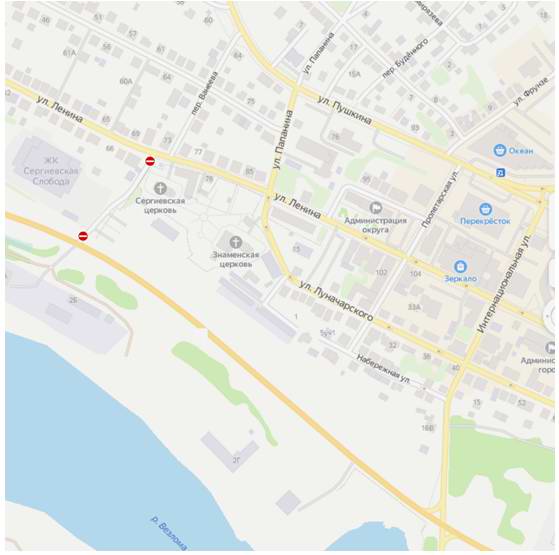 Приложение 2к постановлению администрации городского округа г. Борот 21.12.2021 № 6542Форма пропуска на въезд  (выезд) служебного транспорта организаторов мероприятия «Рождественская елка»Пропуск на  въезд  (выезд) служебного транспорта организаторов мероприятия «Рождественская елка»«   7   »  января  2022 годОрганизация ______________________________________________№ а/м ____________________________________________________Марка а/м ________________________________________________Подпись руководителя организации ________________ / ________________/         М.П.